Middletown Days ~ Sponsorship ProgramPlease return form and include your check or money order made out to M.C.P.A., P.O. Box 383, Middletown, CA, 95461Queen & Princess Contest (buckles & awards)	partial $100_______full $200 _______Arena sign	$ 200_________ (yearly fee)     $ 300________ (NEW SIGN - 1st year set up fee included)Chute Sponsor   $ 400 _______Flag with your business name	$350_______ (1st yr. /set up fee)	Each year after $200 _______Friend of the Park	Your choice of donation amount          $_______ 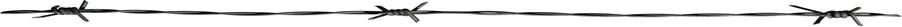 Friday Events                        Saddle $800 ________ ½ Saddle $400 ________   Team Roping 		Buckle $200 ________ ½ Buckle $100 __________Saturday Events      Kids Play day                                       partial $100_______ full $500 _______Community Tug-O-War (sponsor)	$100 _______     Parade	Trophy	$30    ______ 	Sweepstakes Trophy         $250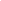 Rod Huston Sit Up Straight Award $50 Lila Lee Simon Award	$50   ______        Cowboy Team Races_____ (Hardester’s Corner Store Gift Certificate)            First Team Sponsor $150 ________ Second Team Vest Sponsor $100_________      Cornhole Tournament $100 _______                       Muttin’ Bustin’ buckle   $100 _______      Cutest Cowgirl Contest     $50 _______  		 Cutest Cowboy Contest    $50 _______Sunday Events      Gymkhana	    Buckle $150 _______  	                         2nd, 3rd, 4th and 5th Your Choice _________ 	(Prizes range from $30-$80)  Hide Race Buckle	$150 _______	Rescue Race Buckle	$150_______ 	       Chili Cook-Off $100 _______			Horseshoe Tournament $100 _______	Name: __________________________________________________     Phone: _________________________ 	Address: ___________________________________________________________________________________